Hmov Tshua Txog Niam Txiv/Tus Neeg Saib Xyuas,Kev noj zaub mov zoo yog ib yam tseem ceeb heev rau cov me nyuam. Nyob rau ntawm [SCHOOL], peb sib zog ua hauj lwm kom ntseeg tau tias cov tub ntxhais kawm tau noj pluas tshais thiab noj pluas su uas yog noj zaub mov zoo txhua hnub txhawm rau pab txhawb kev loj hlob ntawm lawv lub hlwb thiab lub cev. Kev tshawb fawb tau qhia hais tias cov me nyuam uas noj zaub mov tsis tu ncua, noj zaub mov muaj txiaj ntsig zoo feem ntau yuav nyiam mus kawm ntawv thiab koom rau kev kawm ntawv.Peb zoo siab los mus koom tes nrog Every Meal txhawm rau los mus muab zaub mov pub dawb nyob rau hnub weekend rau peb cov tub ntxhais kawm txhua tus tau noj. Thov ua tsaug tshwj xeeb rau [COMMUNITY SPONSOR] rau kev koom tes nrog Every Meal los mus pab ua kom lub hwv tsam no tshwm sim muaj tseeb. Every Meal yog ib lub koom haum tsis vam txiaj ntsig raws 501(c)(3) uas muaj lub luag hauj lwm los mus tiv thaiv kev tshaib nqhis rau cov me nyuam yaus los ntawm kev koom tes nrog zej zog thiab nrog tsev kawm ntawv. Lawv siv zog los mus tsim kev sib txawv rau hauv cov me nyuam lub neej los ntawm kev mob siab rau kev tsis tau zaub mov noj xws li hnub weekend, hnub tsev kawm so tsis kawm ntawv, thiab lub caij ntuj sov thaum uas lawv tsis tuaj yeem tau txais zaub mov hauv tsev kawm ntawv.Pub dawb rau txhua yim neegTsis tas yuav tau tshuaj xyuas kev tsim nyog tau txais kev teev npe nkagCov tub ntxhais kawm uas tau teev npe nkag rau lub khoo kas no yuav tau txais ib pob khoom noj muaj txiaj ntsig zoo, cov zaub mov noj uas tsis lwj hnyav li 4-5 pound txhua-txhua lub vijEvery Meal tsis suav sau cov ntaub ntawv los ntawm tsev neeg; muaj kev tiv thaiv kev ua ntuag tugCov tsev neeg tuaj yeem teev npe nkag rau lub khoo kas no tau txhua lub sij hawm tag nrho hauv lub xyoo kawm ntawvCov tsev neeg tuaj yeem xaiv cov hnab ntim khoom noj rau hnub weekend tau ntau yam sib txawv Thov sau kom tiav daim foos teev npe nkag los sis tiv tauj rau [NAME OF CONTACT] txhawm rau los mus teev koj tus me nyuam npe nkag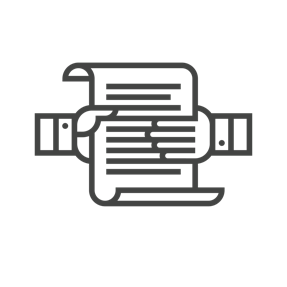 Hmov thiab tshua, SIGNATURE OF PRINCIPAL & SCHOOL CONTACT